АЭРАТОР ДЛЯ ТЯЖЁЛЫХ ПОЧВ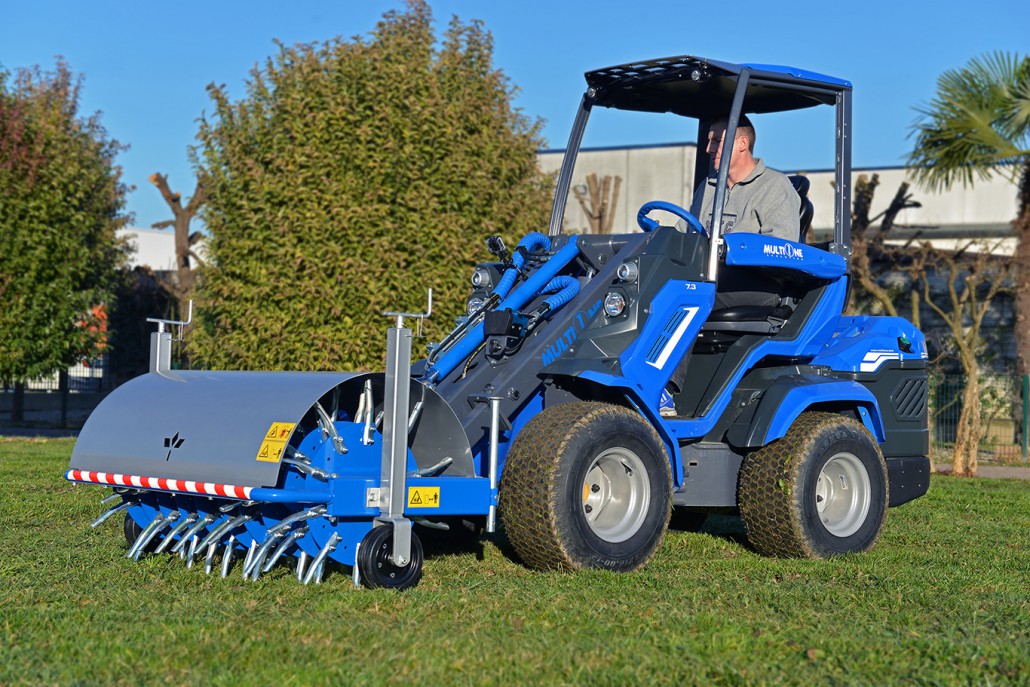 ОСОБЕННОСТИ И ПРЕИМУЩЕСТВА: 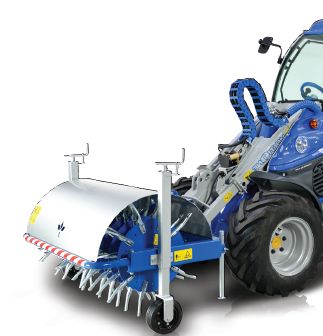 - аэрационные отверстия остаются на длительный срок; - подходит для тяжёлых глинистых почв;- трубчатые штыри;- два опорных колеса с регулированием глубины проникновения.Аэратор штырями прокалывает землю, извлекая сегменты почвы и оставляя их позади. Образуются отверстия, не уплотнённые по краям, что очень благоприятно сказывается на газоне, так как гарантирует обильную циркуляцию воздуха и воды у корней растений. Глубина проникновения легко контролируется с помощью двух направляющих колес, выдерживающих заданную глубину. Шиповый аэратор также оснащен специальными опорами, которые при хранении не позволяют согнуть или сломать штыри. Аэратор идеальное приложение для садов и спортивных площадок, в сочетании с минипогрузчиками MultiOne с их гидростатической трансмиссией и системой динамических блоков с сервоприводами и газонными шинами, совсем не повреждают газон.Примечание: необходим клапан с плавающей стрелой на машине.* – требуется адаптер C890025                                                                          рекомендуемые модели                                     совместимы                                          не совместимыНаименование параметраРабочая ширина, м.Масса, кг.КодЦеныВеличина1,3300C890445Совместимость по сериямСерииСерииСерииСерииСерииСерииСерииСерииСерииСерииСерииСерииСерииСерииСерииСерииСовместимость по сериям12455678910SDSDSDSD12*EZ7Совместимость по сериям1245.25.36789106,37,38,49,512*EZ7Совместимость по сериям